Deutschlehrertag 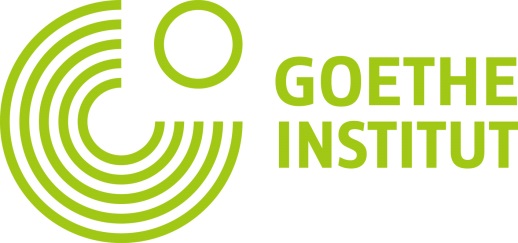 Sprache in BewegungGoethe-Institut BordeauxSamedi 24 novembre 2018		9h00 – 17hBulletin d’inscriptionà retourner avant le 20 novembre à :info-bordeaux@goethe.deOUI, je participerai à la Journée des germanistes le 24 novembre Nom, Prénom:  Adresse: E-mail:  Etablissement / Adresse:  J’enseigne en:PrimaireCollègeLycéeUniversité/École SupérieureDNLAutre:   OUI, je participerai au repasQuestions/remarques : 